INTRODUCTIONLES PFMP« L’Organisation et l’accompagnement des périodes de formation en milieu professionnel » est repris dans le BO N°13 du 31 mars 2016. « Les évolutions législatives et réglementaires récentes concernant les stages et les travaux règlementés, le rajeunissement des élèves du lycée professionnel et leur insertion rendent nécessaire d’actualiser les modalités d’organisation et de mise en œuvre des périodes de formation en milieu professionnel »Définition et organisation des PFMP :Les périodes de formation en milieu professionnel sont définies à l’article L.124-1 du code de l’éducation : « Les périodes de formation en milieu professionnel (…) correspondent à des périodes temporaires de mise en situation en milieu professionnel au cours desquelles l’élève (…) acquiert des compétences professionnelles et met en œuvre les acquis de sa formation en vue de l’obtention d’un diplôme ou d’une certification et de favoriser son insertion professionnelle. Le stagiaire se voit confier une ou des missions conformes au projet pédagogique défini par son établissement d’enseignement et approuvées par l’organisme d’accueil. »« L’organisation pédagogique des PFMP prend en compte l’accompagnement pédagogique de l’élève dans les différentes étapes de préparation, de déroulement et d’exploitation pédagogique de cette période ainsi que la qualité de la relation entre l’établissement et l’organisme d’accueil. » « Pendant les périodes en entreprise des élèves d’une division, chaque professeur de lycée professionnel enseignant dans cette division participe à l’encadrement pédagogique de ces élèves. La charge de cet encadrement est répartie entre les enseignants en tenant compte, notamment du nombre d’heures hebdomadaires d’enseignement qu’il dispense dans cette division. Chaque enseignant est ainsi désigné comme enseignant référent pour l’encadrement d’une partie des élèves de la division. »« La durée totale des PFMP est inscrite dans l’arrêté de création du diplôme, alors que leur répartition dans le cycle de formation relève de l’établissement ».« L’encadrement pédagogique d’un élève est comptabilisé dans le service du professeur pour deux heures par semaine, dans la limite de trois semaines par séquence de stage ». La séquence correspond à tout ou partie de la période globale en entreprise prévue dans l’arrêté relatif au diplôme. Pour le Bac pro Bio industries de transformation : 5 séquences pour 22 semaines de PFMP.La liste et les horaires des enseignements professionnels et généraux obligatoires pour la formation sous statut scolaire conduisant au baccalauréat professionnel Bio industries de transformation sont fixés dans l’annexe 1 de l’arrêté du 10.02.2009.La durée du cycle de formation du baccalauréat professionnel comporte 108 semaines réparties en :84 semaines de formation22 semaines de PFMP : la durée globale ne peut être partagée en plus de 6 périodes et la durée de chaque période ne peut être inférieure à 3 semaines.2 semaines consacrées à l’examenPréparation de l’élève à la PFMP A partir de la rentrée 2016, tous les élèves entrant en classe de seconde professionnelle ou en CAP bénéficieront d’une semaine de préparation à leur première PFMP (voir circulaire n° 2016-055 du 29 mars 2016 «  Réussir l’entrée au lycée professionnel »).Ce temps construit par l’équipe pédagogique et associant les partenaires du monde économique, sera utilisé pour préparer l’élève aussi bien aux attendus du monde professionnel qu’aux règles de santé et de sécurité indispensables.Cette semaine de préparation est située en amont et/ou au tout début de la première PFMP. Elle se réalise selon des modalités variées : visites d’entreprises, exposés, témoignages de professionnels ou d’élèves plus avancés dans leur cursus de formation…Le groupe de travailUn groupe de travail a été constitué depuis 2015 avec les enseignants de cette filière. Il a réalisé notamment pour le bac pro Bio industries de transformation :le livret de formation académique (mis sur le site académique)les documents et grilles d’évaluation pour les PFMP (DI : BEP CPIT et le Bac pro BIT)la progression des compétences professionnelles sur les 3 années de formationLE SUIVI DES PFMP*certificatifDiplôme intermédiaire BEP CPITJORF n°0195 du 25 août 2009 Texte n°47Arrêté du 31 juillet 2009 portant création de la spécialité « conduite de procédés industriels et transformations » de brevet d’études professionnelles et fixant ses modalités de délivrance (NOR: MENE0918289A)Ce diplôme constitue la certification intermédiaire du baccalauréat professionnel bio industries de transformation pour les candidats de l’éducation nationale.L’épreuve EP2 est l’épreuve pratique qui prend en compte la période de formation en milieu professionnel d’une durée de 6 semaines incluses réglementairement dans les 22 semaines de PFMP prévues pour le baccalauréat professionnel. Cette période se situe au premier semestre de la deuxième année de formation.L’évaluation se fera conjointement entre un enseignant du domaine professionnel et le tuteur de l’entreprise d’accueil.Elle se déroule sur site et permettra d’évaluer les capacités C1.1 ; C3.1 ; C3.2 ; C3.3 et les savoirs associés : S1 ; S2 ; S3 ; S4 ; S5 ; S6 ; S7 ; S8.Un rapport de PFMP est élaboré par l’élève, document support pour son épreuve. Baccalauréat professionnel Bio industries de transformationE31 : Contenu de l'évaluation (BO n° 35 du 25 septembre 2014 : Création de la spécialité bio-industries de transformation : modification )NOR : MENE1418256A  arrêté du 5-8-2014 - J.O. du 27-8-2014 MENESR - DGESCO A2-3Cette évaluation a comme support les périodes d'activité ou de formation en milieu professionnel. À l'issue des périodes de formation en milieu professionnel seront délivrées des attestations permettant de vérifier le respect de la durée de la formation en entreprise et le secteur d'activité de cette formation. Un candidat qui n'aura pas présenté ces pièces ne pourra pas valider la sous-épreuve E31 / U31 - Soutenance du projet professionnel.Pour tous les candidats, l’évaluation s'appuie sur un rapport rédigé par le candidat ainsi que  sur un livret de suivi dans lequel sont mentionnées les compétences acquises en milieu professionnel, certifiées par le tuteur. Évaluation du rapportElle prend deux formes :- l'évaluation du document écrit : 20 points- l'évaluation de la présentation orale du rapport qui comprend un exposé au cours duquel le candidat ne sera   pas interrompu, suivi d'un entretien avec la commission d'évaluation : 40 pointsÉvaluation des compétences liées aux activités professionnelles consignées dans le livret de suivi : 40 pointsLors de la dernière période de formation en entreprise, les compétences C323, C223, C224, C48, C51, C52 sont évaluées conjointement par le tuteur et le membre de l'équipe pédagogique chargé du suivi du candidat.Vous trouverez ci-joint tous les documents permettant le suivi et l’évaluation de l’élève pour le DI et le Bac Pro lors des PFMP.*certificatifLe dossier ne doit pas excéder 10 à 14  pages, annexes non comprises.Une page de garde indique :Nom et prénom du stagiaire, l’intitulé du baccalauréat préparé, l’année scolaire, le nom de l’entreprise d’accueil, la date du stage, le nom du tuteur dans l’entreprise, le nom du professeur chargé du suivi et les coordonnées de l’établissement de formation.LA PRESENTATION :Présentation simple mais soignée :Les contenus doivent être paginés et dactylographiés.La police des caractères est « Arial » et de taille 11 ou 12.Pas d’interligne.Le sommaire doit être clair avec report des pages.Possibilité de joindre des annexes numérotées, identifiées (source) mais pas plus de 10 pages et le report aux annexes doit être fait avec le numéro de page.Les photos ou schémas peuvent être mis en annexe avec report de page.LE CONTENU :Introduction :Enoncer les objectifs de stage.1 Présentation de l’entreprise (2 pages)Identification de l’entreprise, situation géographique, historique, évolution, secteur d’activité, nombre et qualification des employés, organigramme, certification…Indiquer la place du stagiaire dans l’entreprise2 Présentation d’une fabrication (3 pages)Choisir un produit fabriqué et réaliser le diagramme de fabrication (schéma de principe).Pour chaque opération unitaire, décrire son rôle et donner le type de machine utilisée.Choisir une activité parmi celles développées dans le livret de formation et la décrire en détail : dans quel atelier,avec quelle machine (expliquer avec des schémas et/ou photos, procédures) les contrôles réalisésle rôle du stagiaire…3 Hygiène, prévention, sécurité et environnement (2 pages)Décrire les mesures d’hygiène mises en place dans l’entrepriseRepérer les dangers par rapport à l’activité décrite dans le paragraphe 2 et indiquer les moyens de prévention.Les explications doivent être illustrées par des schémas et/ou photos.4 Annexes (4 pages)Photographies, schémas, textes réglementaires, règlement intérieur…Ces annexes doivent être listées dans le sommaire. Le renvoi à ces annexes doit apparaître avec le numéro de page au cours du dossier. Rq : les sources documentaires doivent être indiquées.Conclusion : les objectifs de stage sont-ils atteints ou pas ? Regrets, espoirs…Remerciements, avec la signature du tuteur et le cachet de l’entrepriseBACCALAUREAT PROFESSIONNEL BIO-INDUSTRIES DE TRANSFORMATIONGRILLE D’EVALUATION  DU RAPPORT DE STAGE N° 1            Nom et prénom de l’élève :                                                                             ENTREPRISE :                                                                                                                                                                                          date du stage :PRESENTATION ECRITECONTENUNOM de l’élève :                                                             NOM de l’entreprise :NOM et SIGNATURE TUTEUR :                                                    NOM et SIGNATURE ENSEIGNANT :Le dossier ne doit pas excéder 10 à 14  pages, annexes non comprises.Une page de garde indique :Nom et prénom du stagiaire, l’intitulé du baccalauréat préparé, l’année scolaire, le nom de l’entreprise d’accueil, la date du stage, le nom du tuteur dans l’entreprise, le nom du professeur chargé du suivi et les coordonnées de l’établissement de formation.LA PRESENTATION :Présentation simple mais soignée :Les contenus doivent être paginés et dactylographiés.La police des caractères est « Arial » et de taille 11 ou 12.Pas d’interligne.Le sommaire doit être clair avec report des pages.Possibilité de joindre des annexes numérotées, identifiées (source) mais pas plus de 10 pages et le report aux annexes doit être fait avec le numéro de page.Les photos ou schémas peuvent être mis en annexe avec report de page.LE CONTENU :Introduction :Enoncer les objectifs de stage.1 Présentation de l’entreprise (2 pages)Identification de l’entreprise, situation géographique, historique, évolution, secteur d’activité, nombre et qualification des employés, organigramme, certification…Indiquer la place du stagiaire dans l’entreprise2 Présentation d’une fabrication (3 pages)Choisir un produit fabriqué et réaliser le diagramme de fabrication (schéma de principe).Pour chaque opération unitaire, décrire son rôle et donner le type de machine utilisée.Choisir une activité parmi celles développées dans le livret de formation et la décrire en détail : dans quel atelier,avec quelle machine (expliquer avec des schémas et/ou photos, procédures) les contrôles réalisésle rôle du stagiaire…3 Hygiène, prévention, sécurité et environnement (2 pages)Décrire les mesures d’hygiène mises en place dans l’entrepriseRepérer les dangers par rapport à l’activité décrite dans le paragraphe 2 et indiquer les moyens de prévention.Les explications doivent être illustrées par des schémas et/ou photos.4 Annexes (4 pages)Photographies, schémas, textes réglementaires, règlement intérieur…Ces annexes doivent être listées dans le sommaire. Le renvoi à ces annexes doit apparaître avec le numéro de page au cours du dossier. Rq : les sources documentaires doivent être indiquées.Conclusion : les objectifs de stage sont-ils atteints ou pas ? Regrets, espoirs…Remerciements, avec la signature du tuteur et le cachet de l’entrepriseBACCALAUREAT PROFESSIONNEL BIO-INDUSTRIES DE TRANSFORMATIONGRILLE D’EVALUATION  DU RAPPORT DE STAGE N°2           Nom et prénom de l’élève :                                                                             ENTREPRISE :                                                                                                                                                                                          date du stage :PRESENTATION ECRITECONTENUNOM de l’élève :                                                             NOM de l’entreprise :NOM et SIGNATURE TUTEUR :                                                    NOM et SIGNATURE ENSEIGNANT :Le dossier ne doit pas excéder 16 pages, annexes non comprises.Une page de garde indique :Nom et prénom du stagiaire, l’intitulé du baccalauréat préparé, l’année scolaire, le nom de l’entreprise d’accueil, la date du stage, le nom du tuteur dans l’entreprise, le nom du professeur chargé du suivi et les coordonnées de l’établissement de formation.LA PRESENTATION :Présentation simple mais soignée :Les contenus doivent être paginés et dactylographiés.La police des caractères est « Arial » et de taille 11 ou 12.Pas d’interligne.Le sommaire doit être clair avec report des pages. Possibilité de joindre des annexes numérotées, identifiées (source) mais pas plus de 10 pages et le report aux annexes doit être fait avec le numéro de page.Les photos ou schémas peuvent être mis en annexe avec report de page.LE CONTENU :Introduction :Enoncer les objectifs de stage.1 Présentation de l’entreprise (2 pages)Identification de l’entreprise, situation géographique, historique, évolution, secteur d’activité, nombre et qualification des employés, organigramme, certification…2 Analyse de la chaîne de fabrication (5 pages)Réaliser le diagramme de fabrication (matières premières, additifs, paramètres de fabrication, matériels utilisés…)Remarque : choisir 1 ou 2 produits maximum en exemple !Commentaire du diagramme de fabrication : transformations subies par le produit au cours des différentes opérations unitaires, contrôles, problèmes d’hygiène, gestion des déchets et des effluents.3 Liste des activités réalisées au sein de l’entreprise (4 pages)Place du stagiaire dans l’entreprisePrésentation de l’ensemble des tâches accomplies durant le stage : énumération et conditions de réalisation (autonomie), fréquence des activités.Remarques : il est conseillé à l’élève de faire des schémas simplifiés de machines afin de l’aider à expliquer les tâches effectuées.4 Hygiène, prévention et sécurité (5 pages)Description claire d’une situation de travail (schéma, photo, plan…)Présentation des dangers repérésCiter les moyens de prévention déjà mis en œuvreProposer d’autres moyens de prévention permettant de limiter ce risqueConclusion personnelle sur  l’étude5 Annexes (8 pages)Photographies, schémas, textes réglementaires, règlement intérieur…Ces annexes doivent être listées dans le sommaire. Le renvoi à ces annexes doit apparaître avec le numéro de page au cours du dossier. Rq : les sources documentaires doivent être indiquées.Conclusion : les objectifs de stage sont-ils atteints ou pas ? Regrets, espoirs…Remerciements, fiche avec la signature du tuteur et le cachet de l’entrepriseBACCALAUREAT PROFESSIONNEL BIO-INDUSTRIES DE TRANSFORMATIONGRILLE D’EVALUATION  DU RAPPORT DE STAGE : classe de première PFMP3           Nom et prénom de l’élève :                                                                             ENTREPRISE :                                                                                                                                                                                          date du stage :PRESENTATION ECRITECONTENULe dossier ne doit pas excéder 16 pages, annexes non comprises.Une page de garde indique :Nom et prénom du stagiaire, l’intitulé du baccalauréat préparé, l’année scolaire, le nom de l’entreprise d’accueil, la date du stage, le nom du tuteur dans l’entreprise, le nom du professeur chargé du suivi et les coordonnées de l’établissement de formation.LA PRESENTATION :Présentation simple mais soignée :Les contenus doivent être paginés et dactylographiés.La police des caractères est « Arial » et de taille 11 ou 12.Pas d’interligne.Le sommaire doit être clair avec report des pages. Possibilité de joindre des annexes numérotées, identifiées (source) mais pas plus de 10 pages et le report aux annexes doit être fait avec le numéro de page.Les photos ou schémas peuvent être mis en annexe avec report de page.LE CONTENU :Introduction :Enoncer les objectifs de stage.1 Présentation de l’entreprise (2 pages)Identification de l’entreprise, situation géographique, historique, évolution, secteur d’activité, nombre et qualification des employés, organigramme, certification…2 Analyse de la chaîne de fabrication (5 pages)Réaliser le diagramme de fabrication (matières premières, additifs, paramètres de fabrication, matériels utilisés…)Remarque : choisir 1 ou 2 produits maximum en exemple !Commentaire du diagramme de fabrication : transformations subies par le produit au cours des différentes opérations unitaires, contrôles, problèmes d’hygiène, gestion des déchets et des effluents.3 Liste des activités réalisées au sein de l’entreprise (4 pages)Place du stagiaire dans l’entreprisePrésentation de l’ensemble des tâches accomplies durant le stage : énumération et conditions de réalisation (autonomie), fréquence des activités.Remarques : il est conseillé à l’élève de faire des schémas simplifiés de machines afin de l’aider à expliquer les tâches effectuées.4 Hygiène, prévention et sécurité (5 pages)Description claire d’une situation de travail (schéma, photo, plan…)Présentation des dangers repérésCiter les moyens de prévention déjà mis en œuvreProposer d’autres moyens de prévention permettant de limiter ce risqueConclusion personnelle sur  l’étude5 Annexes (8 pages)Photographies, schémas, textes réglementaires, règlement intérieur…Ces annexes doivent être listées dans le sommaire. Le renvoi à ces annexes doit apparaître avec le numéro de page au cours du dossier. Rq : les sources documentaires doivent être indiquées.Conclusion : les objectifs de stage sont-ils atteints ou pas ? Regrets, espoirs…Remerciements, fiche avec la signature du tuteur et le cachet de l’entrepriseBACCALAUREAT PROFESSIONNEL BIO-INDUSTRIES DE TRANSFORMATIONGRILLE D’EVALUATION  DU RAPPORT DE STAGE : classe de première PFMP 4           Nom et prénom de l’élève :                                                                             ENTREPRISE :                                                                                                                                                                                          date du stage :PRESENTATION ECRITECONTENUNOM de l’élève :                                                             NOM de l’entreprise :NOM et SIGNATURE TUTEUR :     NOM et SIGNATURE ENSEIGNANT :Le dossier ne doit pas excéder 20 à 25 pages, annexes comprises. Une page de garde indique :Nom et prénom du stagiaire, l’intitulé du baccalauréat préparé, l’année scolaire, le nom de l’entreprise d’accueil, la date du stage, le nom du tuteur dans l’entreprise, le nom du professeur chargé du suivi et les coordonnées de l’établissement de formation.LA PRESENTATION :Présentation simple mais soignée :Les contenus doivent être paginés et dactylographiés.La police des caractères est « Arial » et de taille 11 ou 12.Pas d’interligne.Le sommaire doit être clair avec report des pages.Possibilité de joindre des annexes numérotées, identifiées (source) mais pas plus de 10 pages et le report aux annexes doit être fait avec le numéro de page.Les photos ou schémas peuvent être mis en annexe avec report de page.LE  CONTENU :Introduction : présentation rapide du rôle et des activités du stagiaire, des centres d'intérêt qui ont conduit à l'analyse du segment de fabrication choisi.1  Présentation de l'entreprise : (1 à 2 pages)Identification de l'entreprise, situation géographique, historique évolution, secteur d'activité, activités principales, nombre d'employés et qualifications, organigramme. Cette présentation est établie à partir des fiches socio-économiques rédigées pour l'évaluation en Économie - Gestion.2 Liste des activités réalisées au sein de l'entreprise : (2 à 3 pages)Place du stagiaire dans l'entreprise,Présentation de l'ensemble des tâches accomplies durant la P.F.M.P. : énumération et conditions de réalisation (autonomie,...), fréquence des activités.3 Analyse d'un segment d'activité : (10 à 12 pages)Elle repose sur l’analyse de la chaîne de fabrication où le stagiaire a été le plus impliqué. Cette analyse portera sur:la présentation du produit fini, indication de ses caractéristiques,la description et les commentaires du diagramme de fabrication : matières premières, additifs, machines utilisées, le rôle des opérations unitaires, transformations subies par les matières premières lors des opérations unitaires, les contrôles effectués, les règles d’hygiène, la gestion des déchets et des effluentsune analyse d’une situation de travail avec schémas, photos, plans… : activité réalisée, présentation des dangers repérés, citer les moyens de prévention déjà mis en œuvre, proposer d’autres moyens de prévention permettant de limiter ce risqueConclusion personnelle sur  l’étudela description de la maintenance effectuée, des principaux dysfonctionnements observés, les mesures de prévention appliquées en matière d'hygiène et de sécurité.4 Bilan personnel des pratiques : (2 à 3 pages)Bilan personnel de la formation en entreprise : ce qui a été réalisé, vu, appris, bilan critique relatif aux pratiques observées et pratiquées au cours de la P.F.M.P., bilan des compétences acquises par rapport aux compétences fixées dans le référentiel, bilan des acquisitions théoriques,difficultés rencontrées, points positifs et points négatifs, projets.5 Annexes (photographies, schémas, textes réglementaires, règlement intérieur ...) le volume des annexes ne sera pas supérieur à 10 pagesCes annexes doivent êtres listées, référencées, et le renvoi doit apparaître au cours du dossier. Les sources documentaires doivent être indiquées.Conclusion : les objectifs de stage sont-ils atteints ou pas ? Regrets, espoirs…Remerciements, fiche avec la signature du tuteur et le cachet de l’entrepriseBACCALAUREAT PROFESSIONNEL BIO-INDUSTRIES DE TRANSFORMATIONGRILLE D’EVALUATION  DU RAPPORT DE STAGEE3 : épreuve pratique prenant en compte la formation en milieu professionnelSous-épreuve E31 : notation du rapport de stage           Nom et prénom de l’élève :                                                                             ENTREPRISE :                                                                                                                                                                                          date du stage :PRESENTATION ECRITECONTENUOBJECTIFS DE LA SOUTENANCE ORALE  DU RAPPORT DE STAGEFONCTION EVALUEE : COMMUNICATIONEtre capable d’utiliser les langages techniques et professionnels pour s’exprimer et analyser une situation de production : description de tâches, de problèmes de production, proposer des améliorations, participer à l’animation d’un équipe de production.OBJECTIFS : Etre capable :de s’exprimer clairementde dialoguer avec des professionnelsd’exposer une situation, un évènement lié à son travailde s’exprimer en groupeTRAVAIL DEMANDE A L’ELEVE :Pendant une durée de 7 à 10 minutes : rappeler les objectifs du stageprésenter l’entreprise et ce qu’elle fabriqueprésenter ses travaux en entreprisefaire un bilan du stagePendant une durée de 15 à 20 minutes :répondre aux questions posées par le tuteur et le professeurPLAN DE  DU RAPPORT DE STAGE Le candidat se présente : nom, prénom, formation…Il donne le nom de l’entreprise et précise ses objectifs de stage.PRESENTATION DE L’ENTREPRISESituation géographique, produits fabriqués…LE DIAGRAMME DE FABRICATIONChoisir un produit fabriqué et développer les points qui suivent :> commenter un diagramme des opérations de fabrication : donner leur nom, leur rôles, le type de machine, les transformations subies par les matières premières, les contrôles réalisés…LES TACHES EFFECTUEESL’élève doit :- situer son poste de travail sur le diagramme de fabrication- expliquer ses tâches en en sélectionnant 1 ou 2 si elles ont été nombreuses : en quoi- consiste le travail, les contrôles, les incidents de fabrication, les remédiassions, les     procédures…- parler de la conception des locaux, des règles d’hygiène et de sécurité…CONCLUSIONObjectifs atteints ou non et pourquoi ?Espoirs, regrets, remerciements, projets professionnels…BACCALAUREAT PROFESSIONNEL BIO-INDUSTRIES DE TRANSFORMATIONGRILLE D’EVALUATION : SOUTENANCE DU RAPPORT DE STAGE PFMP 5E3 : épreuve pratique prenant en compte la formation en milieu professionnelSous-épreuve E31 : soutenance du rapport de stageNom et prénom de l’élève :                                                              date de la soutenance :Nom de l’entreprise :Liste des activités possibles pour le stagiaire lui permettant de validerles compétences de la sous épreuve « soutenance du projet professionnel »Case verte : moment de la formation où la compétence est évaluée. Ex : C45 est évaluée au cours du premier semestre de seconde. Elle est acquise pour la suite (cases vert clair) ou éventuellement réévaluée.Une  même compétence peut être évaluée à différents moments selon des modalités différentes (gradation). Ex C43 est évaluée en S2, machine simple et en S3, machine complexePFMPProfesseurs chargés du suiviLivret de suivi  élèveRapport élèveGrille d’évaluationSecondePFMP 1PFMP2Tous les enseignants de l’équipe pédagogique intervenant dans cette classeL’élève complète son livret et le fait contrôler par son tuteurRapport à réaliser dont la note pourra être mise dans le bulletinEvaluation par le tuteur pour noter l’attitude de l’élève et son travailNotes ou appréciations qui seront mises dans le bulletinPremièrePFMP 3*PFMP 4Ce stage permet de valider le DI. Il ne peut être évalué que par les enseignants du domaine professionnel.Tous les enseignants participent au suivi de l’élèveL’élève complète son livret et le fait contrôler par son tuteurL’élève complète son livret et le fait contrôler par son tuteurRapport pour le DI support de l’épreuveRapport à réaliser dont la note pourra être mise dans le bulletinL’évaluation pour le DI se fait conjointement entre le tuteur et l’enseignant chargé du suiviEvaluation par le tuteur pour noter l’attitude de l’élève et son travailNotes ou appréciations qui seront mises dans le bulletinTerminalePFMP 5 *Ce stage permet de valider le baccalauréat. Il ne peut être évalué que par les enseignants du domaine professionnel.L’élève complète son livret et le fait contrôler par son tuteur.Rapport à réaliser pour le baccalauréat support pour l’entretienL’évaluation pour le baccalauréat se fait conjointement entre le tuteur et l’enseignant chargé du suivi.EPREUVESMODALITEDUREEPERIODECOEFFEP 1 Partie A: conduite d’une OUCCFGrille EP1A4 H En deuxième année3EP 1Partie B: MaintenanceCCFGrille EP1B4 H En deuxième année1EP 2Épreuve prenant en compte la PFMPCCFGrille EP230 min10 min exposé et 20 min d’entretienPFMP effectué durant le  1er semestre de  2ième année8EPREUVESEPREUVESMODALITEDUREEPERIODECOEFFE11Génie industrielCCF écrit2hAu cours du dernier tiers de l’ensemble de la formation3E2Technologie des bio industriesPonctuelécrit3hJuin de l’année de Terminale 4E31Soutenance du projet professionnelLivret de suiviRapportExposéEntretien 10 min exposé20 min entretienDernière année de formation3E32Conduite d’une fabricationCCF pratique4hAu cours du dernier tiers4E33Contrôle et connaissance des produitsCCFÉcrit et pratique3hRéparties sur les deux dernières années de formation2PFMPDocuments élèveDocuments d’évaluation1Plan du rapport de stageGrille d’évaluation du rapportGrille d’évaluation des attitudes professionnelles2Plan du rapport de stageGrille d’évaluation du rapportGrille d’évaluation des attitudes professionnelles3Plan du rapport de stageGrille d’évaluation du rapportGrille d’évaluation EP2 pour le DI *4Plan du rapport de stageGrille d’évaluation du rapportGrille d’évaluation des attitudes professionnelles5Plan du rapport de stageObjectifs de la soutenance du rapport de stagePlan de la soutenanceGrille d’évaluation du rapport *Grille d’évaluation E31 *Grilles d’évaluation de la soutenance orale *CRITERES D’EVALUATIONNOTEPage de garde : coordonnées  de l’entreprise, nom de l’élève, coordonnées du lycée, classe et formation, dates du stage, nom du professeur chargé du suivi…                       /0.5 pointSommaire avec  n° des paragraphes et des pages                                        /0.5 pointMise en page : qualité de la rédaction, facilité de lecture, titre pour les schémas, photos ou autres documents, références des documents présentés, remerciements/2 pointsOrthographeFormulation, syntaxe… /2 points               Total               / 5pointsCRITERES D’EVALUATIONNOTEObjectifs de la PFMP	        	/1 pointPrésentation de l’entreprise : historique, secteur d’activité, produits fabriqués, certification, organigramme, qualification des employés…                                        /1 pointLa chaîne de fabrication : d’après un schéma de principe : matières premières, opération unitaires (rôles, machines, transformation du produit, énergie, fluides)                                         /4 pointsLes activités du stagiaire pendant le stage : description d’une  activité : matériels utilisés (schémas machines), difficultés rencontrées, solutions apportées, résultats                                         / 2 pointsL’hygiène : nettoyage et désinfection des matériels, règles d’hygiène pour les opérateurs, la gestion des déchets                                       /3 pointsLa sécurité : pour l’activité décrite, répertorier les consignes de sécurité et les équipements de sécurité                                       /2 pointQualité des annexes et pertinence de leur utilisation                                        / 1 pointConclusion : bilan personnel, bilan par rapport aux objectifs de stage                                       /1 point         total                      /15pointsRapport rendu dans les délais sinon - 1 point par jour de retard :Bonus  2 points pour le livret de suivi :Signature du tuteur qui a pris connaissance du rapport avec tampon entreprise : sinon – 2 points :NOTE DU RAPPORT :                                               / 20 POINTSATTITUDES PROFESSIONNELLESCRITERESNOTES’INFORMER sait rechercher, très bonne compréhension sait rechercher, quelques difficultés d’interprétation sait rechercher mais ne sait pas interpréter ne s’informe pas/ 2S’ORGANISER sait s’organiser avec méthode et précision s’organise correctement incapable de s’organiser sans assistance ne respecte pas les consignes d’organisation/ 2INITIATIVE prend des initiatives en concertation avec le tuteur hésite à prendre des initiatives  prend des initiatives mais sans concertation avec le tuteur ne prend aucune initiative/  2EFFICACITE rapide, soigné, précis travail correct travail soigné mais lent trop de négligences/ 2HYGIENE très soucieux applique les principales consignes applique mal les consignes n’applique pas  les consignes/ 2SECURITE très soucieux applique les principales consignes applique mal les consignes n’applique pas  les consignes/ 2S’INTEGRER capable de s’intégrer très rapidement s’adapte bien à un travail en équipe accepte la collaboration mais ne la recherche pas ne cherche pas à s’intégrer/ 2TENUE ET PRESENTATION très bonne tenue et présentation bien dans l’ensemble acceptable tenue négligée/ 2COMMUNICATION ORALE capable d’entretenir un dialogue bien mais un peu timide difficultés d’expression ne parle pas/ 2PONCTUALITEASSIDUITE ne ménage ni son temps ni son effort correct quelques retards retards et absences fréquents/ 2Absences et retards :Nombre de retards :                      Nombres de ½ journées d’absences :                                     Dates de rattrapage des absences :  OBSERVATIONS DU TUTEUR:Absences et retards :Nombre de retards :                      Nombres de ½ journées d’absences :                                     Dates de rattrapage des absences :  OBSERVATIONS DU TUTEUR:Note proposée:               /20 pointsAbsences et retards :Nombre de retards :                      Nombres de ½ journées d’absences :                                     Dates de rattrapage des absences :  OBSERVATIONS DU TUTEUR:Absences et retards :Nombre de retards :                      Nombres de ½ journées d’absences :                                     Dates de rattrapage des absences :  OBSERVATIONS DU TUTEUR:Date de l’évaluation :CRITERES D’EVALUATIONNOTEPage de garde : coordonnées  de l’entreprise, nom de l’élève, coordonnées du lycée, classe et formation, dates du stage, nom du professeur chargé du suivi…                       /0.5 pointSommaire avec  n° des paragraphes et des pages                                        /0.5 pointMise en page : qualité de la rédaction, facilité de lecture, titre pour les schémas, photos ou autres documents, références des documents présentés, remerciements/2 pointsOrthographeFormulation, syntaxe… /2 points               Total               / 5pointsCRITERES D’EVALUATIONNOTEObjectifs de la PFMP	        	/1 pointPrésentation de l’entreprise : historique, secteur d’activité, produits fabriqués, certification, organigramme, qualification des employés…                                        /1 pointLa chaîne de fabrication : d’après un schéma de principe : matières premières, opération unitaires (rôles, machines, transformation du produit, énergie, fluides)                                         /4 pointsLes activités du stagiaire pendant le stage : description d’une  activité : matériels utilisés (schémas machines), difficultés rencontrées, solutions apportées, résultats                                         / 2 pointsL’hygiène : nettoyage et désinfection des matériels, règles d’hygiène pour les opérateurs, la gestion des déchets                                       /3 pointsLa sécurité : pour l’activité décrite, répertorier les consignes de sécurité et les équipements de sécurité                                       /2 pointQualité des annexes et pertinence de leur utilisation                                        / 1 pointConclusion : bilan personnel, bilan par rapport aux objectifs de stage                                       /1 point         total                      /15pointsRapport rendu dans les délais sinon - 1 point par jour de retard :Bonus  2 points pour le livret de suivi :Signature du tuteur qui a pris connaissance du rapport avec tampon entreprise : sinon – 2 points :NOTE DU RAPPORT :                                               / 20 POINTSATTITUDES PROFESSIONNELLESCRITERESNOTES’INFORMER sait rechercher, très bonne compréhension sait rechercher, quelques difficultés d’interprétation sait rechercher mais ne sait pas interpréter ne s’informe pas/ 2S’ORGANISER sait s’organiser avec méthode et précision s’organise correctement incapable de s’organiser sans assistance ne respecte pas les consignes d’organisation/ 2INITIATIVE prend des initiatives en concertation avec le tuteur hésite à prendre des initiatives  prend des initiatives mais sans concertation avec le tuteur ne prend aucune initiative/ 2EFFICACITE rapide, soigné, précis travail correct travail soigné mais lent trop de négligences/ 2HYGIENE très soucieux applique les principales consignes applique mal les consignes n’applique pas  les consignes/ 2SECURITE très soucieux applique les principales consignes applique mal les consignes n’applique pas  les consignes/ 2S’INTEGRER capable de s’intégrer très rapidement s’adapte bien à un travail en équipe accepte la collaboration mais ne la recherche pas ne cherche pas à s’intégrer/ 2TENUE ET PRESENTATION très bonne tenue et présentation bien dans l’ensemble acceptable tenue négligée/ 2COMMUNICATION ORALE capable d’entretenir un dialogue bien mais un peu timide difficultés d’expression ne parle pas/ 2PONCTUALITEASSIDUITE ne ménage ni son temps ni son effort correct quelques retards retards et absences fréquents/ 2Absences et retards :Nombre de retards :                      Nombres de ½ journées d’absences :                                     Dates de rattrapage des absences :  OBSERVATIONS DU TUTEUR:Absences et retards :Nombre de retards :                      Nombres de ½ journées d’absences :                                     Dates de rattrapage des absences :  OBSERVATIONS DU TUTEUR:Note proposée:               /20 pointsAbsences et retards :Nombre de retards :                      Nombres de ½ journées d’absences :                                     Dates de rattrapage des absences :  OBSERVATIONS DU TUTEUR:Absences et retards :Nombre de retards :                      Nombres de ½ journées d’absences :                                     Dates de rattrapage des absences :  OBSERVATIONS DU TUTEUR:Date de l’évaluation :CRITERES D’EVALUATIONNOTEPage de garde : coordonnées  de l’entreprise, nom de l’élève, coordonnées du lycée, classe et formation, dates du stage, nom du professeur chargé du suivi…                       /0.5 pointSommaire avec  n° des paragraphes et des pages                                        /0.5 pointMise en page : qualité de la rédaction, facilité de lecture, titre pour les schémas, photos ou autres documents, références des documents présentés, remerciements/2 pointsOrthographeFormulation, syntaxe… /2 points               Total               / 5pointsCRITERES D’EVALUATIONNOTEObjectifs de la PFMP	        	/1 pointPrésentation de l’entreprise : historique, secteur d’activité, produits fabriqués, certification, organigramme, qualification des employés…                                        /1 pointAnalyse de la chaîne de fabrication : matières premières, diagramme de ligne, opération unitaires (rôles, machines, transformation du produit, énergie, fluides)                                         /4 pointsLes activités du stagiaire pendant le stage : description de deux activités : matériels utilisés (schémas machines), les contrôles réalisés, le rôle du stagiaire difficultés rencontrées, solutions apportéesExpliquer les conditions de réalisation (autonomie,…), fréquence des activités.                                        / 2 pointsL’hygiène : nettoyage et désinfection des matériels, règles d’hygiène pour les opérateurs, la gestion des déchets                                       /3 pointsLa sécurité : Description claire d’une situation de travail (schéma, photo, plan… ) et présenter les risques repérés.Analyse d’un risque choisi :utilisation du paramètre adapté et des moyens mis en œuvreeffets sur la santéCiter les moyens de prévention déjà mis en œuvreProposer des moyens de prévention permettant de limiter ce risquePréciser les acteurs susceptibles de mettre en œuvre ces améliorationsConclusion personnelle sur  l’étude                                       /2 pointQualité des annexes et pertinence de leur utilisation                                        / 1 pointConclusion : bilan personnel, bilan par rapport aux objectifs de stage                                       /1 point         total                      /15pointsRapport rendu dans les délais sinon - 1 point par jour de retard :Bonus  2 points pour le livret de suivi :Signature du tuteur qui a pris connaissance du rapport avec tampon entreprise : sinon – 2 points :NOTE DU RAPPORT :                                               / 20 POINTSCoordonnées et logo lycée Coordonnées et logo lycée Coordonnées et logo lycée BEPConduite de Procédés IndustrielsSession : Entreprise :BEPConduite de Procédés IndustrielsSession : Entreprise :BEPConduite de Procédés IndustrielsSession : Entreprise :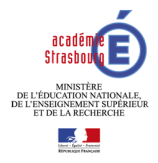 Nom :Prénom :Nom :Prénom :Nom :Prénom :Fiche d’évaluation par C.C.F.EPREUVE EP2Fiche d’évaluation par C.C.F.EPREUVE EP2Unité UP2En cours de PFMPCoefficient    8Unité UP2En cours de PFMPCoefficient    8Unité UP2En cours de PFMPCoefficient    8Unité UP2En cours de PFMPCoefficient    8S1Produit et procédésS5S5Maintenance des installations de productionsEn autonomieOu justeOu 0 erreurEn autonomieOu justeOu 0 erreurAvec aideOu 1 erreurNon maitriséOu 2 erreursS2Opération unitaire du génie des procédésS6S6Préventions des risques professionnelsEn autonomieOu justeOu 0 erreurEn autonomieOu justeOu 0 erreurAvec aideOu 1 erreurNon maitriséOu 2 erreursS3Asservissement des procédésS7S7Préservation de l’environnementEn autonomieOu justeOu 0 erreurEn autonomieOu justeOu 0 erreurAvec aideOu 1 erreurNon maitriséOu 2 erreursS4Contrôle et qualité de la productionS8S8CommunicationEn autonomieOu justeOu 0 erreurEn autonomieOu justeOu 0 erreurAvec aideOu 1 erreurNon maitriséOu 2 erreursASSURER UNE PRODUCTION ET / OU UN TRAITEMENTASSURER UNE PRODUCTION ET / OU UN TRAITEMENTASSURER UNE PRODUCTION ET / OU UN TRAITEMENTASSURER UNE PRODUCTION ET / OU UN TRAITEMENTASSURER UNE PRODUCTION ET / OU UN TRAITEMENTASSURER UNE PRODUCTION ET / OU UN TRAITEMENTASSURER UNE PRODUCTION ET / OU UN TRAITEMENTASSURER UNE PRODUCTION ET / OU UN TRAITEMENTASSURER UNE PRODUCTION ET / OU UN TRAITEMENTC11 Identifier et collecter les informationsC11 Identifier et collecter les informationsC11 Identifier et collecter les informationsC11 Identifier et collecter les informationsC11 Identifier et collecter les informationsC11 Identifier et collecter les informationsC11 Identifier et collecter les informationsC11 Identifier et collecter les informationsC11 Identifier et collecter les informations      /8C 1.1.1 Rechercher, identifier, recenser :C 1.1.1 Rechercher, identifier, recenser :C 1.1.1 Rechercher, identifier, recenser :C 1.1.1 Rechercher, identifier, recenser :C 1.1.1 Rechercher, identifier, recenser :Des documents nécessaires à une production et/ou à un traitement donné,Des documents nécessaires à une production et/ou à un traitement donné,Des documents nécessaires à une production et/ou à un traitement donné,Des documents nécessaires à une production et/ou à un traitement donné,Des documents nécessaires à une production et/ou à un traitement donné,Des appareils constituants l’installationDes appareils constituants l’installationDes appareils constituants l’installationDes appareils constituants l’installationDes appareils constituants l’installationDes éléments fonctionnels des appareils.Des éléments fonctionnels des appareils.Des éléments fonctionnels des appareils.Des éléments fonctionnels des appareils.Des éléments fonctionnels des appareils.Des équipements de protection collectifsDes équipements de protection collectifsDes équipements de protection collectifsDes équipements de protection collectifsDes équipements de protection collectifsDes équipements de protection individuelle.Des équipements de protection individuelle.Des équipements de protection individuelle.Des équipements de protection individuelle.Des équipements de protection individuelle.Des matériels et étiquettes spécifiques aux stockages.Des matériels et étiquettes spécifiques aux stockages.Des matériels et étiquettes spécifiques aux stockages.Des matériels et étiquettes spécifiques aux stockages.Des matériels et étiquettes spécifiques aux stockages.Des matières premières et produits de traitement. stockage.Des matières premières et produits de traitement. stockage.Des matières premières et produits de traitement. stockage.Des matières premières et produits de traitement. stockage.Des matières premières et produits de traitement. stockage.Matières premières et produits de traitement.Matières premières et produits de traitement.Matières premières et produits de traitement.Matières premières et produits de traitement.Matières premières et produits de traitement.Des appareils associés aux traitements des effluents.Des appareils associés aux traitements des effluents.Des appareils associés aux traitements des effluents.Des appareils associés aux traitements des effluents.Des appareils associés aux traitements des effluents.Des sources des fluides généraux.Des sources des fluides généraux.Des sources des fluides généraux.Des sources des fluides généraux.Des sources des fluides généraux.Des interlocuteurs directs, indirects et potentiels.Des interlocuteurs directs, indirects et potentiels.Des interlocuteurs directs, indirects et potentiels.Des interlocuteurs directs, indirects et potentiels.Des interlocuteurs directs, indirects et potentiels.COMMUNIQUER.COMMUNIQUER.COMMUNIQUER.COMMUNIQUER.COMMUNIQUER.COMMUNIQUER.COMMUNIQUER.COMMUNIQUER.COMMUNIQUER.C31 Utiliser correctement les langages techniques.C31 Utiliser correctement les langages techniques.C31 Utiliser correctement les langages techniques.C31 Utiliser correctement les langages techniques.C31 Utiliser correctement les langages techniques.C31 Utiliser correctement les langages techniques.C31 Utiliser correctement les langages techniques.C31 Utiliser correctement les langages techniques.C31 Utiliser correctement les langages techniques.      /4C 3.1.1 Décoder le contenu d’une information exprimée sous forme symbolique, graphique, numérique.C 3.1.1 Décoder le contenu d’une information exprimée sous forme symbolique, graphique, numérique.C 3.1.1 Décoder le contenu d’une information exprimée sous forme symbolique, graphique, numérique.C 3.1.1 Décoder le contenu d’une information exprimée sous forme symbolique, graphique, numérique.C 3.1.1 Décoder le contenu d’une information exprimée sous forme symbolique, graphique, numérique.C 3.1.2. Utiliser les différentes formes d’expression orales, écrites et informatiques appropriées à son secteur d’activité : symboliques, graphiques, numériques, audiovisuelleC 3.1.2. Utiliser les différentes formes d’expression orales, écrites et informatiques appropriées à son secteur d’activité : symboliques, graphiques, numériques, audiovisuelleC 3.1.2. Utiliser les différentes formes d’expression orales, écrites et informatiques appropriées à son secteur d’activité : symboliques, graphiques, numériques, audiovisuelleC 3.1.2. Utiliser les différentes formes d’expression orales, écrites et informatiques appropriées à son secteur d’activité : symboliques, graphiques, numériques, audiovisuelleC 3.1.2. Utiliser les différentes formes d’expression orales, écrites et informatiques appropriées à son secteur d’activité : symboliques, graphiques, numériques, audiovisuelleC32 Saisir, traiter, enregistrer puis transmettre les informations.C32 Saisir, traiter, enregistrer puis transmettre les informations.C32 Saisir, traiter, enregistrer puis transmettre les informations.C32 Saisir, traiter, enregistrer puis transmettre les informations.C32 Saisir, traiter, enregistrer puis transmettre les informations.C32 Saisir, traiter, enregistrer puis transmettre les informations.C32 Saisir, traiter, enregistrer puis transmettre les informations.C32 Saisir, traiter, enregistrer puis transmettre les informations.C32 Saisir, traiter, enregistrer puis transmettre les informations.      /4C 3.2.1 Saisir l’information.Utiliser les moyens et méthodes d’accès à l’information.C 3.2.1 Saisir l’information.Utiliser les moyens et méthodes d’accès à l’information.C 3.2.1 Saisir l’information.Utiliser les moyens et méthodes d’accès à l’information.C 3.2.1 Saisir l’information.Utiliser les moyens et méthodes d’accès à l’information.C 3.2.1 Saisir l’information.Utiliser les moyens et méthodes d’accès à l’information.C 3. 2.2 Traiter l’information.C 3. 2.2 Traiter l’information.C 3. 2.2 Traiter l’information.C 3. 2.2 Traiter l’information.C 3. 2.2 Traiter l’information.C 3.2.3  Enregistrer les informations.C 3.2.3  Enregistrer les informations.C 3.2.3  Enregistrer les informations.C 3.2.3  Enregistrer les informations.C 3.2.3  Enregistrer les informations.C 3.2.4 Transmettre les informations.C 3.2.4 Transmettre les informations.C 3.2.4 Transmettre les informations.C 3.2.4 Transmettre les informations.C 3.2.4 Transmettre les informations.C33 Utiliser un système de communication.C33 Utiliser un système de communication.C33 Utiliser un système de communication.C33 Utiliser un système de communication.C33 Utiliser un système de communication.C33 Utiliser un système de communication.C33 Utiliser un système de communication.C33 Utiliser un système de communication.C33 Utiliser un système de communication.     /4C 3.3.1 Se situer dans un système de communication.C 3.3.1 Se situer dans un système de communication.C 3.3.1 Se situer dans un système de communication.C 3.3.1 Se situer dans un système de communication.C 3.3.1 Se situer dans un système de communication.C 3.3.2 Utiliser les différentes interfaces d’un système de communication.C 3.3.2 Utiliser les différentes interfaces d’un système de communication.C 3.3.2 Utiliser les différentes interfaces d’un système de communication.C 3.3.2 Utiliser les différentes interfaces d’un système de communication.C 3.3.2 Utiliser les différentes interfaces d’un système de communication.C 3.3.3 Utiliser les différentes fonctionnalités d’un système de communication pour extraire et/ou communiquer des données.C 3.3.3 Utiliser les différentes fonctionnalités d’un système de communication pour extraire et/ou communiquer des données.C 3.3.3 Utiliser les différentes fonctionnalités d’un système de communication pour extraire et/ou communiquer des données.C 3.3.3 Utiliser les différentes fonctionnalités d’un système de communication pour extraire et/ou communiquer des données.C 3.3.3 Utiliser les différentes fonctionnalités d’un système de communication pour extraire et/ou communiquer des données.TOTAL : 		    /20TOTAL : 		    /20TOTAL : 		    /20TOTAL : 		    /20Très bienBienPassableInsuffisant Ponctualité et assiduitéTenue et présentationMotivation et curiositéDynamisme et disponibilitéEsprit d’équipe et intégrationSens des responsabilitésCRITERES D’EVALUATIONNOTEPage de garde : coordonnées  de l’entreprise, nom de l’élève, coordonnées du lycée, classe et formation, dates du stage, nom du professeur chargé du suivi…                       /0.5 pointSommaire avec  n° des paragraphes et des pages                                        /0.5 pointMise en page : qualité de la rédaction, facilité de lecture, titre pour les schémas, photos ou autres documents, références des documents présentés, remerciements/2 pointsOrthographeFormulation, syntaxe… /2 points               Total               / 5pointsCRITERES D’EVALUATIONNOTEObjectifs de la PFMP	        	/1 pointPrésentation de l’entreprise : historique, secteur d’activité, produits fabriqués, certification, organigramme, qualification des employés…                                        /1 pointAnalyse de la chaîne de fabrication : matières premières, diagramme de ligne, opération unitaires (rôles, machines, transformation du produit, énergie, fluides)                                         /4 pointsLes activités du stagiaire pendant le stage : description de deux activités : matériels utilisés (schémas machines), les contrôles réalisés, le rôle du stagiaire difficultés rencontrées, solutions apportéesExpliquer les conditions de réalisation (autonomie,…), fréquence des activités.                                        / 2 pointsL’hygiène : nettoyage et désinfection des matériels, règles d’hygiène pour les opérateurs, la gestion des déchets                                       /3 pointsLa sécurité : Description claire d’une situation de travail (schéma, photo, plan… ) et présenter les risques repérés.Analyse d’un risque choisi :utilisation du paramètre adapté et des moyens mis en œuvreeffets sur la santéCiter les moyens de prévention déjà mis en œuvreProposer des moyens de prévention permettant de limiter ce risquePréciser les acteurs susceptibles de mettre en œuvre ces améliorationsConclusion personnelle sur  l’étude                                       /2 pointQualité des annexes et pertinence de leur utilisation                                        / 1 pointConclusion : bilan personnel, bilan par rapport aux objectifs de stage                                       /1 point         total                      /15pointsRapport rendu dans les délais sinon - 1 point par jour de retard :Bonus  2 points pour le livret de suivi :Signature du tuteur qui a pris connaissance du rapport avec tampon entreprise : sinon – 2 points :NOTE DU RAPPORT :                                               / 20 POINTSATTITUDES PROFESSIONNELLESCRITERESNOTES’INFORMER sait rechercher, très bonne compréhension sait rechercher, quelques difficultés d’interprétation sait rechercher mais ne sait pas interpréter ne s’informe pas/ 2S’ORGANISER sait s’organiser avec méthode et précision s’organise correctement incapable de s’organiser sans assistance ne respecte pas les consignes d’organisation/ 2INITIATIVE prend des initiatives en concertation avec le tuteur hésite à prendre des initiatives  prend des initiatives mais sans concertation avec le tuteur ne prend aucune initiative/ 2METTRE EN ŒUVRE conçoit et réalise en parfaite autonomie  bon travail, mais contrôle nécessaire  réalise, mais fait quelques erreurs   ne sait pas réaliser/ 4EFFICACITE rapide, soigné, précis travail correct travail soigné mais lent trop de négligences/ 2AUTONOMIE très grande autonomie une certaine autonomie peu d'autonomie  assistance totale/ 2MAINTENIR EN ETAT sait apprécier l'état et remédier à toutes les anomalies  sait remédier aux principales anomalies apprécie l'état, mais ne sait pas remédier  ne sait pas apprécier l'état/ 4SENS DESRESPONSABILITES les accepte même en situation difficile  les accepte volontiers  les accepte sans les rechercher  ne les accepte pas/ 2TRAITER ET DECIDER sait analyser, interpréter, décider   cherche assistance pour la décision  sait analyser, mais ne sait pas prendre une décision  ne sait pas traiter une information/ 2SOUCI DE LA QUALITE souci de la qualité totale  respecte assez bien la qualité du produit  respecte peu la qualité du produit  ignore la question/ 4HYGIENE très soucieux applique les principales consignes applique mal les consignes aucun souci/ 4SECURITE très soucieux applique les principales consignes applique mal les consignes aucun souci/ 4ENVIRONNEMENT très soucieux applique les principales consignes applique mal les consignes aucun souci/ 2CONNAISSANCES PROFESSIONNELLES excellente maîtrise  bonne maîtrise quelques lacunes  trop de lacunes/ 4Sous-total Sous-total        /40 pointsATTITUDES PROFESSIONNELLESCRITERESNOTES’INTEGRER capable de s’intégrer très rapidement s’adapte bien à un travail en équipe accepte la collaboration mais ne la recherche pas ne cherche pas à s’intégrer/ 4SENS DES RELATIONS HUMAINES très bon contact  bon contact  quelques difficultés de contact  ne cherche pas le contact/ 2CAPACITED'ADAPTATION capable de s'adapter à une situation nouvelle  comprend mais a quelques difficultés d'adaptation  adaptation insuffisante  ne fait aucun effort/ 4COMMUNICATIONORALE capable d'entretenir un dialogue  bien, mais un peu timide  difficultés d'expression  ne parle pas/ 3COMMUNICATIONECRITE s'exprime très bien par écrit  s'exprime assez bien  s'exprime avec difficultés  ne sait pas s'exprimer par écrit/ 3TENUE ET PRESENTATION très bonne tenue et présentation bien dans l’ensemble acceptable tenue négligée/ 2PONCTUALITEASSIDUITE ne ménage ni son temps ni son effort correct quelques retards retards et absences fréquents/ 2Sous-total Sous-total / 20 pointsTotalTotal/ 60 pointsAbsences et retards :Nombre de retards :                             Nombres de ½ journées d’absences :                                     Dates de rattrapage des absences :OBSERVATIONS DU TUTEUR:Absences et retards :Nombre de retards :                             Nombres de ½ journées d’absences :                                     Dates de rattrapage des absences :OBSERVATIONS DU TUTEUR:Note proposée:               /20 pointsAbsences et retards :Nombre de retards :                             Nombres de ½ journées d’absences :                                     Dates de rattrapage des absences :OBSERVATIONS DU TUTEUR:Absences et retards :Nombre de retards :                             Nombres de ½ journées d’absences :                                     Dates de rattrapage des absences :OBSERVATIONS DU TUTEUR:Date de l’évaluation :CRITERES D’EVALUATIONNOTEPage de garde : coordonnées  de l’entreprise, nom de l’élève, coordonnées du lycée, classe et formation, dates du stage, nom du professeur chargé du suivi…                       /0.5 pointSommaire avec  n° des paragraphes et des pages                                        /0.5 pointMise en page : qualité de la rédaction, facilité de lecture, titre pour les schémas, photos ou autres documents, références des documents présentés, remerciements/2 pointsOrthographeFormulation, syntaxe… /2 points               Total               / 5pointsCRITERES D’EVALUATIONNOTEObjectifs de la PFMP	        	/1 pointPrésentation de l’entreprise : historique, secteur d’activité, produits fabriqués, certification, organigramme, qualification des employés…                                        /1 pointAnalyse de la chaîne de fabrication : matières premières, diagramme de ligne, opération unitaires (rôles, machines, transformation du produit, énergie, fluides)                                        /4 pointsLes activités du stagiaire pendant le stage : description des  activités : matériels utilisés (schémas machines), les contrôles réalisés, le rôle du stagiaire difficultés rencontrées, solutions apportéesExpliquer les conditions de réalisation (autonomie,…), fréquence des activités.                                        / 2 pointsL’hygiène : nettoyage et désinfection des matériels, règles d’hygiène pour les opérateurs, la gestion des déchets                                       /3 pointsLa sécurité : description claire d’une situation de travail (schéma, photo, plan… ) et présenter les risques repérés.Analyse d’un risque choisi :utilisation du paramètre adapté et des moyens mis en œuvreeffets sur la santéCiter les moyens de prévention déjà mis en œuvreProposer des moyens de prévention permettant de limiter ce risquePréciser les acteurs susceptibles de mettre en œuvre ces améliorationsConclusion personnelle sur  l’étude                                       /2 pointqualité des annexes et pertinence de leur utilisation                                        / 1 pointConclusion : bilan personnel, bilan par rapport aux objectifs de stage                                       /1 point         total                      /15pointsRapport rendu dans les délais sinon : 00/20ptsBonus  2 points pour le livret de suivi :Signature du tuteur qui a pris connaissance du rapport avec tampon entreprise : sinon – 2 points :NOTE DU RAPPORT :                                               / 20 POINTSCoordonnées et logo lycéeBAC PRO Bio-industries de TransformationSession :BAC PRO Bio-industries de TransformationSession :BAC PRO Bio-industries de TransformationSession :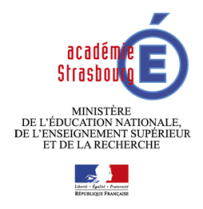 Coordonnées et logo lycéeFiche d’évaluation par C.C.F.EPREUVE PRATIQUE PRENANT EN COMPTE LA FORMATIONEN MILIEU PROFESSIONNELE3 : Sous Epreuve E31Fiche d’évaluation par C.C.F.EPREUVE PRATIQUE PRENANT EN COMPTE LA FORMATIONEN MILIEU PROFESSIONNELE3 : Sous Epreuve E31Fiche d’évaluation par C.C.F.EPREUVE PRATIQUE PRENANT EN COMPTE LA FORMATIONEN MILIEU PROFESSIONNELE3 : Sous Epreuve E31Coordonnées et logo lycéeNom :                                 Prénom :Nom :                                 Prénom :Nom :                                 Prénom :EnautonomieAvecaideAvecaideNonmaitriséS'INFORMERS'INFORMERS'INFORMERS'INFORMERS'INFORMERS'INFORMER   /3C1 Collecter et traiter l’informationC1 Collecter et traiter l’informationC1 Collecter et traiter l’informationC1 Collecter et traiter l’informationC1 Collecter et traiter l’informationC1 Collecter et traiter l’informationC1 Collecter et traiter l’informationLocaliser les documents ressources (nécessaires à l’accomplissement de la tâche)Localiser les documents ressources (nécessaires à l’accomplissement de la tâche)Sélectionner les documents ressources et informations (nécessaires à l’accomplissement de la tâche)Sélectionner les documents ressources et informations (nécessaires à l’accomplissement de la tâche)Identifier les interlocuteurs et personnes ressourcesIdentifier les interlocuteurs et personnes ressourcesANALYSERANALYSERANALYSERANALYSERANALYSERANALYSER   /8C2  Analyser les activités liées à la productionC2  Analyser les activités liées à la productionC2  Analyser les activités liées à la productionC2  Analyser les activités liées à la productionC2  Analyser les activités liées à la productionC2  Analyser les activités liées à la productionIdentifier les opérations de la ligne et les paramètres de la production Identifier les opérations de la ligne et les paramètres de la production Interpréter des données techniques et des documents : analyser un document de productionInterpréter des données techniques et des documents : analyser un document de productionIdentifier des points de vigilance en matière de sécurité, d’hygiène et d’environnementIdentifier des points de vigilance en matière de sécurité, d’hygiène et d’environnementFormuler un avis sur les conditions techniques de fabricationFormuler un avis sur les conditions techniques de fabricationC2  Analyser les activités réalisées liées à la qualitéC2  Analyser les activités réalisées liées à la qualitéC2  Analyser les activités réalisées liées à la qualitéC2  Analyser les activités réalisées liées à la qualitéC2  Analyser les activités réalisées liées à la qualitéC2  Analyser les activités réalisées liées à la qualitéRepérer les différents éléments du système qualité mis en œuvre lors de la productionRepérer les différents éléments du système qualité mis en œuvre lors de la productionAnalyser des résultats et des donnéesAnalyser des résultats et des donnéesORGANISERORGANISERORGANISERORGANISERORGANISERORGANISER   /4C3 Organiser les activités de son segmentC3 Organiser les activités de son segmentC3 Organiser les activités de son segmentC3 Organiser les activités de son segmentC3 Organiser les activités de son segmentC3 Organiser les activités de son segmentPrévoir son activité, dans le temps et dans l’espacePrévoir son activité, dans le temps et dans l’espaceGérer son segment de productionGérer son segment de productionRÉALISERRÉALISERRÉALISERRÉALISERRÉALISERRÉALISER/20C4  Préparer et conduire les installations de productionC4  Préparer et conduire les installations de productionC4  Préparer et conduire les installations de productionC4  Préparer et conduire les installations de productionC4  Préparer et conduire les installations de productionC4  Préparer et conduire les installations de productionEffectuer les opérations de préréglage, démontage et remontage des pièces standard d’une machineEffectuer les opérations de préréglage, démontage et remontage des pièces standard d’une machineMettre en route une machine selon les procéduresMettre en route une machine selon les procéduresAssurer le suivi du fonctionnement d’une machine et surveiller le produit en cours de fabricationAssurer le suivi du fonctionnement d’une machine et surveiller le produit en cours de fabricationArrêter la  production selon les procéduresArrêter la  production selon les procéduresRéaliser et vérifier la mise en sécurité de tout ou partie des installationsRéaliser et vérifier la mise en sécurité de tout ou partie des installationsDétecter un dysfonctionnementDétecter un dysfonctionnementRéagir à un dysfonctionnementRéagir à un dysfonctionnementEffectuer des prélèvements et des mesuresEffectuer des prélèvements et des mesuresAppliquer des mesures d’hygièneAppliquer des mesures d’hygièneEffectuer des opérations de nettoyage et de désinfectionEffectuer des opérations de nettoyage et de désinfectionCOMMUNIQUERCOMMUNIQUERCOMMUNIQUERCOMMUNIQUERCOMMUNIQUERCOMMUNIQUER   /5C5 Produire et transmettre un message oral, écrit ou électroniqueC5 Produire et transmettre un message oral, écrit ou électroniqueC5 Produire et transmettre un message oral, écrit ou électroniqueC5 Produire et transmettre un message oral, écrit ou électroniqueC5 Produire et transmettre un message oral, écrit ou électroniqueC5 Produire et transmettre un message oral, écrit ou électroniqueEnregistrer des opérationsEnregistrer des opérationsAlerter les services adéquats en cas de dysfonctionnement et selon les procéduresAlerter les services adéquats en cas de dysfonctionnement et selon les procéduresElaborer le message à transmettreElaborer le message à transmettreUtiliser un moyen de communication adaptéUtiliser un moyen de communication adaptéC5  Rendre compte des actions menées et des résultats obtenusC5  Rendre compte des actions menées et des résultats obtenusC5  Rendre compte des actions menées et des résultats obtenusC5  Rendre compte des actions menées et des résultats obtenusC5  Rendre compte des actions menées et des résultats obtenusC5  Rendre compte des actions menées et des résultats obtenusEtablir un rapport d’activitéEtablir un rapport d’activitéNombre de retards :                   Nombres de ½ journées d’absences :    Dates de rattrapage des absences :OBSERVATIONS DU TUTEUR :NOM et SIGNATURE DU TUTEUR : NOM et SIGNATURE DE L’ENSEIGNANT :Nombre de retards :                   Nombres de ½ journées d’absences :    Dates de rattrapage des absences :OBSERVATIONS DU TUTEUR :NOM et SIGNATURE DU TUTEUR : NOM et SIGNATURE DE L’ENSEIGNANT :Note proposée:                                                    /40 pointsDate de l’évaluation :Note proposée:                                                    /40 pointsDate de l’évaluation :Note proposée:                                                    /40 pointsDate de l’évaluation :Note proposée:                                                    /40 pointsDate de l’évaluation :Note proposée:                                                    /40 pointsDate de l’évaluation :Compétences évaluées-     --++   +pointsGestion du tempsAucune gestion du tempsExposé trop long ou trop court de plusieurs min1 en plus ou en moinsTrès bonne gestion/2Structure de l’exposéAucun planPlan annoncé mais non respectéPlan annoncé et +/- respectéPlan annoncé et respecté/2PrésentationNe fait que lire son texteTrop près de son texteArrive à se détacher de son texteSans le soutien de documents/3ExpressionNe parle presque pas, aucun dynamismeManque d’assurance et s’exprime avec difficultéFait des efforts pour s’exprimer et entretenir un dialogueS’exprime avec dynamisme, capable d’entretenir un dialogue/3Utilisation d’un vocabulaire techniqueAucun vocabulaire techniqueUtilisation approximative d’un vocabulaire technique Fait des efforts pour utiliser un vocabulaire techniqueLangage technique précis et adapté/3Répondre à proposPas de réponse ou réponses fausses ou hors sujetRéponses fausses ou incohérentes. Aide du jury pour répondreRéponses cohérentes mais incomplètes. Aide du jury pour répondreRéponses claires, précises, rigoureuses/3Citer des facteurs de réussite ou d’échecNe sait pas faire de bilan objectifDes difficultés à analyser Est capable de faire un bilan mais avec des oublisBilan complet et objectif du stage/2Documents présentés pour la soutenanceAucun document ou sans intérêt Documents peu soignés et avec peu d’intérêtDocuments intéressants qui doivent être améliorésDocuments clairs et intéressants/2MEMBRES DU JURYNOMS---         FONCTIONSSIGNATURES  Note proposée/20 pointsTravaux s’effectuant sur chaîne de production, une ligne de fabrication ou de conditionnementTravaux s’effectuant sur chaîne de production, une ligne de fabrication ou de conditionnementTravaux s’effectuant sur chaîne de production, une ligne de fabrication ou de conditionnementTravaux s’effectuant sur chaîne de production, une ligne de fabrication ou de conditionnementTravaux s’effectuant sur chaîne de production, une ligne de fabrication ou de conditionnementTravaux s’effectuant sur chaîne de production, une ligne de fabrication ou de conditionnementTravaux s’effectuant sur chaîne de production, une ligne de fabrication ou de conditionnementTravaux s’effectuant sur chaîne de production, une ligne de fabrication ou de conditionnementTravaux s’effectuant sur chaîne de production, une ligne de fabrication ou de conditionnementTravaux s’effectuant sur chaîne de production, une ligne de fabrication ou de conditionnementTravaux s’effectuant sur chaîne de production, une ligne de fabrication ou de conditionnementFONCTIONS ET ACTIVITÉS : Mettre une croix dans la case correspondante lorsque l’activité a été abordée durant le stage       A : Acquis         NA : Non acquisPFMP 1  PFMP 1  PFMP 2PFMP 2PFMP3PFMP3PFMP 4PFMP 4PFMP 5PFMP 5FONCTIONS ET ACTIVITÉS : Mettre une croix dans la case correspondante lorsque l’activité a été abordée durant le stage       A : Acquis         NA : Non acquissecondesecondesecondesecondepremièrepremièrepremièrepremièreterminaleterminaleFONCTIONS ET ACTIVITÉS : Mettre une croix dans la case correspondante lorsque l’activité a été abordée durant le stage       A : Acquis         NA : Non acquisANAANAANAANAANA F1 A1 Préparation de la productionVérifier la qualité et la conformité de la matière premièrePréparer la matière première en vue de son utilisationOrganiser son activitéPréparer, régler et éventuellement changer de format sur les machinesUtiliser et régler éventuellement des dispositifs de mesureF1 A2  Démarrage, conduite et surveillance des opérations de fabrication et/ou de conditionnement du produitMettre en route et mettre à l’arrêt l’installationVérifier régulièrement les caractéristiques du produit en cours de transformation ou de conditionnementAdapter éventuellement le process en fonction des paramètres d’évolution du produitIntervenir de façon adaptée en cas de dysfonctionnementRéaliser les contrôles et prélèvements en cours de productionInterpréter les résultats des contrôlesDétecter et traiter les non-conformitésEnregistrer les opérations effectuées, les incidents survenus, les contrôles réalisésF1 A3 Fin de productionEvaluer la qualité des produits finisNettoyer et/ou faire le vide de la ligne, évacuer les déchets et/ou désinfecter le matériel.F2 A1 Identification des dysfonctionnementsRechercher les causes de dysfonctionnementEffectuer un premier diagnosticF2 A2 Alerter les services compétents ou mettre en œuvre des actions préventives ou correctives de premier niveau de maintenanceAlerter le responsable désigné et communiquer les éléments du diagnosticEffectuer des actions correctives de premier niveauF2 A3 Contribuer à l’action du service de maintenancePréparer la zone de travail en vue d’une opération de maintenanceAssister éventuellement le service maintenanceRemettre la ligne en étatVeiller au redémarrage conforme de la ligneF3 Appliquer les règles, procédures et instructions concernant :La qualité, l’hygiène, la sécurité des personnes et des produits, la traçabilité des produits, les risques environnementauxF4 CommuniquerRechercher et traiter les informationsTransmettre des informations et rendre compte de son activitéFaire le lien entre la hiérarchie et les opérateursSignature du tuteur et du professeur chargé du suiviSecondeSecondePremièrePremièreTerminaleTerminaleS 1S2S3S4S5S6C31 Gérer les matières : faire une pesée C45 Appliquer des mesures d’hygiène et de sécuritéC51 Produire et transmettre un message : fiche de fabrication C42 Préparer la ligne et les approvisionnementsC43 Effectuer des opérations de montage, réglage, démontage d’une machine simpleC47 Effectuer des opérations de nettoyage et de désinfectionC51 Produire et transmettre un message : schéma de principeC11 : Collecter l’information : chercher des procédures en fonction des besoinsC226 : Analyser un dysfonctionnementC43 : Effectuer des opérations de montage, réglage, démontage d’une machine complexe C44 : Conduire les installations : une machineC12 : Traiter l’information : calculs d’une recette, annoter un schéma de machineC221 : Analyser une fabricationC223 : Analyser les activités liées à la production : bilan matière, rendementC48 : Effectuer l’entretien et la maintenance de 1er niveau sur les machinesC21 : Analyser des résultatsC44 : Conduire les installations : une ligne de fabricationC46 : Effectuer des prélèvements et des mesures : produits, machines, environnementC222 : Analyser les installations et matériels d’une ligne de fabricationC224 : Analyser les activités liées à la qualitéC225 : Réaliser l’analyse des risquesC 32 : Organiser l’activité de son segment